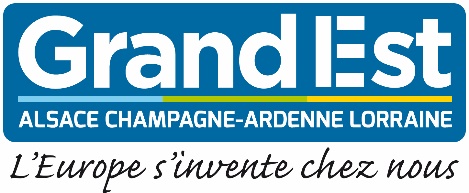 Demande de subventionRECRUTER VOTRE PREMIER DOCTEURCOMPOSITION DU DOSSIER DE CANDIDATURETRANSMISSION DU DOSSIER DE CANDIDATURECe dossier de candidature est à transmettre, accompagné des pièces listées ci-dessus à :  docteurentreprise@grandest.fr (format Word, taille maximum 4 Mo)Toute question est à adresser à : docteurentreprise@grandest.fr  Ce dossier est CONFIDENTIEL. Il est à usage exclusif des services du Conseil Régional Grand Est.Conformément au Règlement général sur la protection des données (RGPD), la Région Grand Est s’engage à protéger la confidentialité de vos données personnelles (nom, fonction, téléphones, courriel) ; ces dernières seront exclusivement utilisées pour la gestion de votre dossier et pour l’envoi par la Région de lettres d’informations et d’invitations relatives à l’action économique du Grand Est. Vous bénéficiez d’un droit d’accès, de rectification, d’effacement et d’opposition aux informations qui vous concernent que vous pouvez exercer en vous adressant à docteurentreprise@grandest.fr Présentation de l’entreprise et du projetVous êtes :□ une PME□ une ETICoordonnées du siège social de l’entreprise :Raison sociale :Appartenance à un groupe : 	 Oui 	 NonSi oui, lequel :Adresse :Tél :					Mail :Nom et fonction du représentant légal :Nom et fonction du contact pour la demande de subvention (si différent) :Coordonnées de l’établissement demandeur (si différent) :Raison sociale :Adresse :Tél :					Mail :Nom et fonction du représentant légal :Nom et fonction du contact pour la demande de subvention (si différent) :Informations sur l’établissement demandeur :Activité :Code NAF :N°Siret :Nombre de salariés (ETP) :Répartition CDD/ CDI :Dépenses de R&D (% du CA) :L’entreprise fait-elle partie d’un pôle de compétitivité ? 	 Oui 						 NonSi oui, lequel :Le projet à l’origine du besoin  1. 3 Description du projet générateur de l’emploi1.4 Le recrutement  Budget du recrutement* Le montant de l’aide régionale est au maximum de 50 % du salaire brut dans la limite de 25k€ annuel et de 50 k€ sur la durée totale du contrat. Attestation sur l’honneurSollicite une aide du Conseil régional Grand Est de ________________________ € Certifie sur l’honneur que l'ensemble des informations fournies dans ce présent dossier sont exactes.1.Le présent dossier complété et signé☐2.Transmettre les éléments complémentaires suivants :Transmettre les éléments complémentaires suivants :2.→ un extrait Kbis de l’entreprise☐2.→ Dernier bilan et compte de résultats de l’entreprise☐2.→ Un RIB  ☐2.→ Le CV du candidat pressenti☐2.→ Le diplôme de doctorat du candidat pressenti☐2.→ La fiche de poste☐2.→ Une attestation de minimis, le cas échéant☐Indiquez dans quel contexte s’inscrit le projet de développement de l’entreprise:Ce projet de l’entreprise, nécessitant les compétences d’un docteur, doit s’inscrire en cohérence avec :Un des trois enjeux de transition :Transition numérique ;Transition industrielle ;Transition écologique et environnementale.---------------------------------------------------------------------------------------------------------------------------------Et/ou les domaines de la S3 :Technologies et équipements pour la transition industrielle ;Recyclage et fonctionnalisation des matériaux ;Biotechnologies médicales ;Outils numériques pour la santé ;Dispositifs médicaux ;Molécules et matériaux biosourcés ;Outils et systèmes pour la gestion durable et intelligente des ressources naturelles ; Systèmes énergétiques et leur performance.Le projet : s’inscrit-il dans le champ de la « bio économie » 	☐ Oui	 ☐ Non« La bio économie englobe l’ensemble des activités de production et transformation de la biomasse, qu’elle soit agricole, forestière, aquacole ou biodéchets à des fins de production alimentaire, de matériaux biosourcés, de molécules d’intérêt et d’énergie. » https://www.bioeconomie-grandest.fr/ La bioéconomie regroupe les champs des bioressources, de la chimie du végétal et biotechnologies industrielles, des matériaux biosourcés, des bioénergies, de l’alimentation humaine et animale, et des procédés et technologies.relève-t-il des thématiques de recherche en Intelligence Artificielle (IA)?  ☐ Oui	 ☐ Non  L’Intelligence Artificielle (IA) regroupe les champs de l’intégration de l’IA (vision artificielle, robotique, traitement des langues naturelles, systèmes multi-agents, interfaces homme machine, science des données, architectures et composants matériels pour l’IA…), de l’application de l’IA (activités de recherche interdisciplinaire avec des spécialistes des domaines d’applications de l’IA (ex : sécurité et défense ; transport et mobilité ; santé ; environnement)), et du cœur de l’IA (algorithmique, apprentissage machine, évolution artificielle, optimisation spécifique pour l’IA, raisonnement symbolique, lien avec les sciences cognitives).relève-t-il de thématiques en lien avec d’autres politiques régionales telles que :☐ Stratégie Hydrogène vert (https://www.grandest.fr/lhydrogene-le-nouveau-challenge-de-la-transition-energetique-en-grand-est/)☐ Plan Industrie du Futur (https://www.grandest.fr/wp-content/uploads/2017/07/2178-4Pages-Industrie-du-Futur.pdf)☐ Feuille de route Santé  (https://www.grandest.fr/wp-content/uploads/2020/12/feuille-de-route-sante-web-bd.pdf)Résumé en 2 pages maximum :Contexte, objectifs, perspectives de développement (cibles, stratégie export, stratégie de développement, partenariats, …)Moyens alloués au projet (budget, équipements, personnels, …)Intitulé du poste :Statut du poste (cadre, technicien, …) :Nom et prénom de la personne recrutée :Date prévisionnelle de recrutement :Missions liées au poste :Profil/expertise du candidat :Date d’obtention du doctorat :Type de contrat de travail :                      CDD                                CDISi CDD, précisez la durée (1 an minimum) :Perspectives d’embauche à l’issue du CDD :Temps hebdomadaire de travail :Environnement de travail du candidat :Moyens matériels et humains affectés, conditions d’accueil, avantages en nature, …Coût mensuel (€)Coût sur la durée du projet (€)Montant sollicité à la Région Grand Est* (€)Salaire brut(hors charges patronales)Je soussigné(e)Agissant en qualité deReprésentant légal de l’entrepriseFait àLeCachet et signature du représentant légal de l’entreprise :Cachet et signature du représentant légal de l’entreprise :